Publicado en  el 04/11/2014 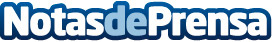 `Itinerarte llegará mañana a La Vidriera de Camargo con la obra "Hoy no me quiero levantar" de Abrego TeatroLa función comenzará a las 19:30 horasDatos de contacto:Nota de prensa publicada en: https://www.notasdeprensa.es/itinerarte-llegara-manana-a-la-vidriera-de_1 Categorias: Artes Escénicas Cantabria http://www.notasdeprensa.es